АДМИНИСТРАЦИИ КРАСНОСЕЛЬКУПСКОГО РАЙОНАРАСПОРЯЖЕНИЕ«19» марта 2024 г.                                                                             № 117-Рс. КрасноселькупО внесении изменения в состав комиссии по организации и проведению в муниципальном округе Красноселькупский район Ямало-Ненецкого автономного округа первого этапа отбора на лучшее состояние условий и охраны труда в Ямало-Ненецком автономном округеС целью уточнения состава комиссии по организации и проведению в муниципальном округе Красноселькупский район Ямало-Ненецкого автономного округа первого этапа отбора на лучшее состояние условий и охраны труда в Ямало-Ненецком автономном округе, руководствуясь Уставом  муниципального округа Красноселькупский район Ямало-Ненецкого автономного округа:Внести изменение в состав комиссии по организации и проведению в муниципальном округе Красноселькупский район Ямало-Ненецкого автономного округа первого этапа отбора на лучшее состояние условий и охраны труда в Ямало-Ненецком автономном округе, утвержденный распоряжением Администрации Красноселькупского района от 25 февраля 2022 года № 96-Р:слова «Заместитель Главы Администрации Красноселькупского района по социальным вопросам (председатель комиссии)» заменить словами «Заместитель Главы Администрации Красноселькупского района (председатель комиссии)».2. Опубликовать настоящее распоряжение в газете «Северный край» и разместить на официальном сайте муниципального округа Красноселькупский район Ямало-Ненецкого автономного округа.3. Настоящее распоряжение вступает в силу с момента его подписания и распространяет свое действие на правоотношения, возникшие с 01 января 2024 года.4. Контроль за исполнением настоящего распоряжения возложить на заместителя Главы Администрации Красноселькупского района.Глава Красноселькупского района                                                  Ю.В. Фишер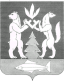 